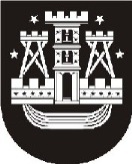 KLAIPĖDOS MIESTO SAVIVALDYBĖS ADMINISTRACIJADĖL SAVIVALDYBĖS TARYBOS SPRENDIMO PROJEKTO „DĖL PRITARIMO KLAIPĖDOS MIESTO SAVIVALDYBĖS 2013–2020 METŲ STRATEGINIO PLĖTROS PLANO ĮGYVENDINIMO 2013 M. ATASKAITAI“ AIŠKINAMOJO RAŠTO PAPILDYMOSvarstant 2014 m. liepos 21 d. Teritorijų planavimo komitete klausimą „Dėl pritarimo Klaipėdos miesto savivaldybės 2013–2020 metų strateginio plėtros plano įgyvendinimo 2013 m. ataskaitai“ komiteto pirmininkė R. Staševičiūtė sprendimo projektą pasirašė su pastaba: „patikslinti prie sprendimo projekto pridėtame aiškinamojo rašto 1-ojo priede išdėstytas 2.1.2.8. priemonės neįgyvendinimo priežastis“.Komiteto pirmininkė išreiškė nuomonę, kad 2.1.2.8. priemonė „Centrinėje miesto dalyje suformuoti pėsčiųjų takų, zonų ir gatvių tinklą“ yra vykdoma tik iš dalies ir paprašė, kad būtų išsamiau paaiškintos priemonės nevykdymo priežastys.Teikiame pagal Teritorijų planavimo komiteto pastabą papildytą aiškinamąjį raštą ir prašome pridėti jį prie savivaldybės tarybos sprendimo projekto „Dėl pritarimo Klaipėdos miesto savivaldybės 2013–2020 metų strateginio plėtros plano įgyvendinimo 2013 m. ataskaitai“  medžiagos.PRIDEDAMA. Aiškinamojo rašto 1-ojo priedo pataisytas variantas, 59 psl.I..Butenienė, tel. (8 46)  39 61 84, el. p. indre.buteniene@klaipeda.ltSavivaldybės merui Vytautui Grubliauskui2014-07-24Nr.TAS-93Savivaldybės merui Vytautui GrubliauskuiĮNr.Savivaldybės merui Vytautui GrubliauskuiSavivaldybės administracijos direktorėJ. Simonavičiūtė